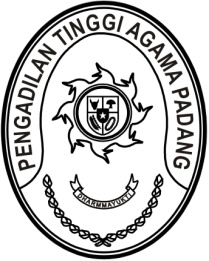 MAHKAMAH AGUNG REPUBLIK INDONESIADIREKTORAT JENDERAL BADAN PERADILAN AGAMAPENGADILAN TINGGI AGAMA PADANGJalan By Pass KM 24, Batipuh Panjang, Koto TangahKota Padang, Sumatera Barat 25171 www.pta-padang.go.id, admin@pta-padang.go.idSURAT TUGASNomor : Menimbang 	: 	bahwa Pengadilan Tinggi Agama Padang akan mengadakan bimbingan teknis bidang kesekretariatan di lingkungan Pengadilan Tinggi Agama Padang, dengan salah satu materi yang akan dibahas mengenai  pengadaan Barang/Jasa, dipandang perlu menugaskan aparatur pada Pengadilan Tinggi Agama Padang untuk menjadi narasumber kegiatan dimaksud;Dasar	: 	Keputusan Wakil Ketua Pengadilan Tinggi Agama Padang nomor 3253/KPTA.W3-A/DL1.10/XII/2023 tanggal 4 Desember 2023 tentang Panitia Penyelenggara Bimbingan Teknis Bidang Kesekretariatan di Lingkungan Pengadilan Tinggi Agama Padang;MENUGASKANKepada	: 		Aidil Akbar, S.E., 198708082006041001, Penata Muda Tingkat I/ IIIb, Pengelola Pengadaan Barang/ Jasa Ahli PertamaUntuk	: 	Menjadi narasumber materi pengadaan barang/jasa dalam kegiatan bimbingan teknis kesekretariatan di lingkungan Pengadilan Tinggi Agama Padang pada tanggal 11 Desember 2023 di Grand Basko Hotel, Jalan Prof. Dr. Hamka No.2a, Air Tawar Timur, Kota Padang.		Surat tugas ini dibuat untuk dipergunakan sebagaimana mestinya.    Padang, 8 Desember 2023	Plt. KetuaBahrul AmzahTembusan: Pelaksana Tugas Sekretaris Mahkamah Agung RI;Pelaksana Tugas Direktur Jenderal Badan Peradilan Agama Mahkamah Agung RI;Wakil Ketua Pengadilan Tinggi Agama Padang (sebagai laporan).